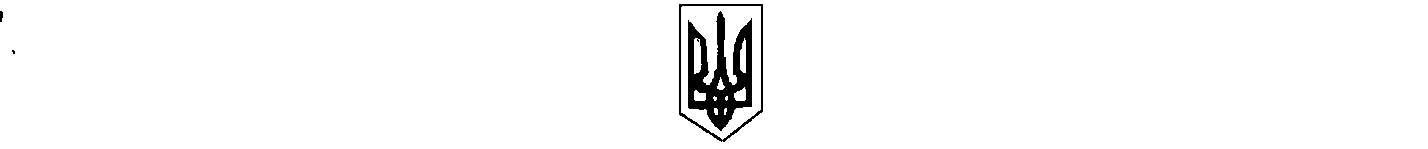                                                                      УКРАЇНА                                                  БІЛИЦЬКА СЕЛИЩНА РАДА                                           КОБЕЛЯЦЬКОГО РАЙОНУ                                            ПОЛТАВСЬКОЇ ОБЛАСТІ                                  сорок третя сесія селищної ради шостого скликання                                                                  РІШЕННЯ29.08.2014                                                  смт Білики                                       № 157Про надання дозволу гр.Морозу В.О.на розробку проекту землеустрою щодо  відведення земельної ділянки для ведення особистого селянського господарства площею  по вулиціКостенко, 4а в межах селища Білики.        Розглянувши заяву гр.Мороза Вадима Олеговича вхідний №М-02-14/133 від 13.08.2014 року про розробку проекту землеустрою щодо відведення земельної ділянки, керуючись ст.26 Закону України «Про місцеве самоврядування в Україні», ст.12, 118, 121, 123 Земельного кодексу та ст.25, ст.50 Закону України «Про землеустрій», сесія селищної ради  вирішила:        1.Надати дозвіл гр.Морозу Вадиму Олеговичу на розробку проекту землеустрою, щодо відведення земельної ділянки для ведення особистого селянського господарства площею  по вул.Корнієнко, 4а  в межах селища Білики.        2.Гр.Морозу Вадиму Олеговичу виготовлений проект землеустрою щодо відведення земельної ділянки зазначеної в п.1 та витяг з Державного земельного кадастру про земельну ділянку подати на розгляд та затвердження до сесії селищної ради.В.о.селищного голови                                                                               Н.І.Левонтівцева